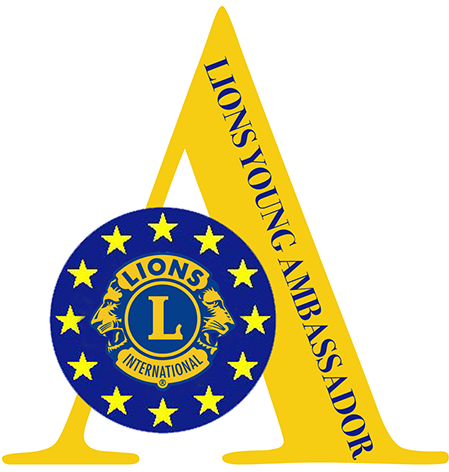 DISTRICT 133 (IRELAND)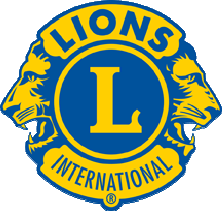 YOUNG AMBASSADOR OF THE 21st CENTURY		APPLICATION FORM	(Please complete on computer or hand-written in BLACK)PARENT/GUARDIAN’S APPROVALI certify that my son/daughter may attend the following:District 133 Final of the Young Ambassador of the 21st CenturyIf the winner of the District FinalLions District 133 ConventionEuropean Final, held at Europa Forum.4.  Next year’s District Final to support the candidates and help organise theevent.Signature of parent/guardian:  	LETTER OF SUPPORTThe candidate should enclose a copy of a letter of support for their entry from an organisation with which he/she is working in the community.ADDITIONAL INFORMATIONOn separate sheets, the candidate should enclose the following information with this application:Section 1: COMMUNITY INVOLVEMENT – details of all their welfare work.Section 2: HOBBIES, INTERESTS, etc.Signature of Applicant 	_ 	_USE OF THE BURSARY -  This plan should include details of how you would spend the €600 bursary. The Lions Club of ……………………………. understands that it is a requirement that the authorisation for use and administration of this €600 bursary should be undertaken by the sponsoring Lions Club, if their candidate has won the District Final. Candidate’s name, address, email and telephone numberDate of birthSponsoring Lions Club, contact name, email and telephone numberAim of the use of the €600 bursary, including details of the group/s to be helped – please continue on a separate sheet if more space is requiredAim of the use of the €600 bursary, including details of the group/s to be helped – please continue on a separate sheet if more space is requiredAim of the use of the €600 bursary, including details of the group/s to be helped – please continue on a separate sheet if more space is requiredItems to be bought/services providedEstimated CostActual Cost1.2.3.4.5.6.Total